БАШҠОРТОСТАН РЕСПУБЛИКАҺЫ                                      РЕСПУБЛИка БАШКОРТОСТАН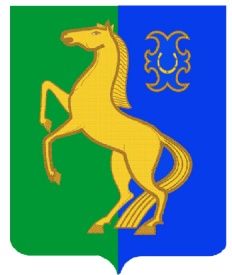             ЙƏРМƏКƏЙ районы                                                       совет сельского поселения        муниципаль РАЙОНЫның                                                  спартакский сельсовет                              СПАРТАК АУЫЛ СОВЕТЫ                                                     МУНИЦИПАЛЬНОГО РАЙОНА            ауыл БИЛƏмƏҺе советы                                                       ЕРМЕКЕЕВСКий РАЙОН452182, Спартак ауыл, Клуб урамы, 4                                              452182, с. Спартак, ул. Клубная, 4    Тел. (34741) 2-12-71                                                                                    Тел. (34741) 2-12-71       Тел. (34741) 2-12-71,факс 2-12-71                                                                  Тел. (34741) 2-12-71,факс 2-12-71       е-mail: spartak_selsovet@maiI.ru                                                                      е-mail: spartak_selsovet@maiI.ru                                           Ҡарар                                № 312                                   РЕШЕНИЕ    «12 » декабрь   2018 й.                                      « 12 » декабря  2018 года                                          Об утверждении Положения о порядке формирования, ведения и обязательного опубликования перечня муниципального имущества СП Спартакский сельсовет муниципального района Ермекеевский район Республики Башкортостан, свободного от прав третьих лиц (за исключением имущественных прав субъектов малого и среднего предпринимательства), подлежащего предоставлению во владение и (или) пользование на долгосрочной основе субъектам малого и среднего предпринимательства и организациям, образующим инфраструктуру поддержки субъектов малого и среднего предпринимательства, и порядке и условиях предоставления в аренду включенного в данный перечень имуществаВ соответствии с Федеральным законом от 24.07.2007 № 209-ФЗ «О развитии малого и среднего предпринимательства в Российской Федерации», постановлением Правительства Российской Федерации от 21 августа 2010 года №645 «Об имущественной поддержке субъектов малого  и среднего предпринимательства при предоставлении федерального имущества» Совет СП Спартакский сельсовет муниципального района Ермекеевский район Республики Башкортостан решил:1. Утвердить Положение о порядке формирования, ведения и обязательного опубликования перечня муниципального имущества СП Спартакский сельсовет муниципального района Ермекеевский район Республики Башкортостан, свободного от прав третьих лиц (за исключением имущественных прав субъектов малого и среднего предпринимательства), подлежащего предоставлению во владение и (или) пользование на долгосрочной основе субъектам малого и среднего предпринимательства и организациям, образующим инфраструктуру поддержки субъектов малого и среднего предпринимательства, и порядке и условиях предоставления в аренду включенного в перечень имущества.2. Установить, что уполномоченным органом по формированию, ведению и опубликованию перечня муниципального имущества СП Спартакский сельсовет муниципального района Ермекеевский район Республики Башкортостан, свободного от прав третьих лиц (за исключением имущественных прав субъектов малого и среднего предпринимательства), подлежащего предоставлению во владение и (или) пользование на долгосрочной основе субъектам малого и среднего предпринимательства и организациям, образующим инфраструктуру поддержки субъектов малого и среднего предпринимательства, является Администрация СП Спартакский сельсовет муниципального района Ермекеевский район Республики Башкортостан.3. Решение вступает в силу со дня его официального опубликования.4. Контроль за выполнением настоящего решения возложить на постоянную комиссию Совета по бюджету, налогам, экономическому развитию, вопросам собственности и инвестиционной политике. Глава сельского поселения                                           Ф.Х.ГафуроваПриложение к решениюСовета СП Спартакский сельсовет муниципального района Ермекеевский районРеспублики Башкортостанот «12» декабря 2018 г. № 312Положение о порядке формирования, ведения и обязательного опубликования перечня муниципального имущества СП Спартакский сельсовет муниципального района Ермекеевский район Республики Башкортостан, свободного от прав третьих лиц (за исключением имущественных прав субъектов малого и среднего предпринимательства), подлежащего предоставлению во владение и (или) пользование на долгосрочной основе субъектам малого и среднего предпринимательства и организациям, образующим инфраструктуру поддержки субъектов малого и среднего предпринимательства, и порядке и условиях предоставления в аренду включенного в данный перечень имущества1. Общие положения1.1. Настоящее Положение устанавливает порядок формирования, ведения и обязательного опубликования перечня муниципального имущества СП Спартакский сельсовет муниципального района Ермекеевский район Республики Башкортостан, свободного от прав третьих лиц (за исключением имущественных прав субъектов малого и среднего предпринимательства), подлежащего предоставлению во владение и (или) пользование на долгосрочной основе субъектам малого и среднего предпринимательства и организациям, образующим инфраструктуру поддержки субъектов малого и среднего предпринимательства (далее - Перечень), и порядок и условия предоставления в аренду включенного в данный Перечень имущества.1.2. Муниципальное имущество, включенное в Перечень, может быть использовано только в целях предоставления его во владение и (или) пользование на долгосрочной основе субъектам малого и среднего предпринимательства, осуществляющим предпринимательскую деятельность на территории муниципального района Ермекеевский район Республики Башкортостан, и организациям, образующим инфраструктуру поддержки субъектов малого и среднего предпринимательства в муниципальном районе Ермекеевский район Республики Башкортостан.Имущественная поддержка в виде предоставления в аренду муниципального имущества, включенного в Перечень, не может быть оказана субъектам малого и среднего предпринимательства, указанным в части 3 статьи 14 Федерального закона от 24.07.2007 № 209-ФЗ «О развитии малого и среднего предпринимательства в Российской Федерации», а также государственным фондам поддержки научной, научно-технической, инновационной деятельности, осуществляющим деятельность в форме государственных учреждений.В оказании имущественной поддержки должно быть отказано в случаях, установленных частью 5 статьи 14 Федерального закона от 24.07.2007 № 209-ФЗ «О развитии малого и среднего предпринимательства в Российской Федерации».1.3. Муниципальное имущество, включенное в Перечень, не подлежит отчуждению в частную собственность, в том числе в собственность субъектов малого и среднего предпринимательства и организаций, образующих инфраструктуру поддержки субъектов малого и среднего предпринимательства, арендующих это имущество, за исключением случая, предусмотренного частью 2.1 статьи 9 Федерального закона от 22.07.2008 № 159-ФЗ «Об особенностях отчуждения недвижимого имущества, находящегося в государственной собственности субъектов Российской Федерации или в муниципальной собственности и арендуемого субъектами малого и среднего предпринимательства, и о внесении изменений в отдельные законодательные акты Российской Федерации».2. Порядок формирования Перечня2.1. Формирование, утверждение,  включение (исключение) объекта (объектов) из Перечня осуществляется уполномоченным органом. Перечень составляется по форме, приведенной в приложении к настоящему Положению.2.2. В Перечень включается имущество, указанное в части 1 статьи 18 Федерального закона от 24.07.2007 № 209-ФЗ «О развитии малого и среднего предпринимательства в Российской Федерации», принадлежащее муниципальному району Ермекеевский район Республики Башкортостан, свободное от прав третьих лиц, за исключением имущественных прав субъектов малого и среднего предпринимательства.При включении в Перечень имущества, арендуемого субъектом малого и среднего предпринимательства, уполномоченный орган должен получить письменное согласие арендатора на включение имущества в Перечень путем направления ему соответствующего предложения, содержащего, в том числе информацию о положениях Федерального закона от 22.07.2008 № 159-ФЗ «Об особенностях отчуждения недвижимого имущества, находящегося в государственной собственности субъектов Российской Федерации или в муниципальной собственности и арендуемого субъектами малого и среднего предпринимательства, и о внесении изменений в отдельные законодательные акты Российской Федерации» в отношении порядка реализации преимущественного права на приобретение арендуемого имущества в собственность, а также информацию о льготах для субъектов малого и среднего предпринимательства, арендующих включенное в Перечень имущество.2.3. Предложения по включению (исключению) объекта (объектов) из Перечня подаются в уполномоченный орган субъектами малого и среднего предпринимательства, организациями, образующими инфраструктуру поддержки субъектов малого и среднего предпринимательства, общественными объединениями, выражающими интересы субъектов малого и среднего предпринимательства, иными лицами и организациями.2.4. Рассмотрение предложения, указанного в пункте 2.3 настоящего Положения, осуществляется уполномоченным органом в течение 30 дней со дня его поступления. По результатам рассмотрения предложения уполномоченным органом принимается одно из следующих решений:- о подготовке проекта решения о включении сведений о муниципальном имуществе, в отношении которого поступило предложение, в Перечень с учетом критериев, установленных пунктом 2.5 настоящего Положения;- о подготовке проекта решения об исключении сведений о муниципальном имуществе, в отношении которого поступило предложение, из Перечня с учетом положений пункта 2.6 настоящего Положения;- об отказе в учете предложения.2.5. Не подлежит включению в Перечень муниципальное имущество:- признанное аварийным и подлежащим сносу или реконструкции;- движимое имущество, срок службы которого составляет менее 5 лет;- движимое имущество, не обладающее индивидуально определенными признаками, позволяющими заключить в отношении него договор о передаче имущества во владение и (или) пользование;- арендуемое субъектом малого и среднего предпринимательства, в отношении которого арендатор направил возражения на включение в Перечень в ответ на предложение уполномоченного органа, указанное в п. 2.2 настоящего Положения;- изъятое из оборота;- являющееся объектом религиозного назначения;- являющееся объектом незавершенного строительства;- включенное в прогнозный план (программу) приватизации муниципального имущества муниципального района Ермекеевский район Республики Башкортостан;- в отношении которого принято решение органа местного самоуправления  муниципального района Ермекеевский район Республики Башкортостан о предоставлении его иным лицам;- необходимое для обеспечения осуществления органами местного самоуправления муниципального района Ермекеевский район Республики Башкортостан полномочий в рамках компетенции, установленной законодательством Российской Федерации.2.6. Муниципальное имущество подлежит исключению из Перечня в случаях:- выкупа муниципального имущества субъектом малого и среднего предпринимательства в соответствии с Федеральным законом от 22.07.2008 N 159-ФЗ "Об особенностях отчуждения недвижимого имущества, находящегося в государственной собственности субъектов Российской Федерации или в муниципальной собственности и арендуемого субъектами малого и среднего предпринимательства, и о внесении изменений в отдельные законодательные акты Российской Федерации";- прекращения права муниципальной собственности на имущество, в том числе в связи с прекращением его существования в результате гибели или уничтожения, по решению суда или в ином установленном действующим законодательством порядке;- закрепления муниципального имущества за органом местного самоуправления, муниципальным унитарным предприятием или муниципальным учреждением, иной организацией, создаваемой на базе имущества, находящегося в муниципальной собственности, для решения вопросов местного значения или обеспечения исполнения уставной деятельности;- если в течение 2 лет со дня включения указанного имущества в Перечень в отношении такого имущества от субъектов малого и среднего предпринимательства или организаций, образующих инфраструктуру поддержки субъектов малого и среднего предпринимательства, не поступило ни одной заявки на участие в торгах на право заключения договора аренды муниципального имущества и ни одного заявления о предоставлении в аренду муниципального имущества, в отношении которого заключение указанного договора может быть осуществлено без проведения торгов в случаях, предусмотренных Федеральным законом от 26.07.2006 № 135-ФЗ "О защите конкуренции";- признания муниципального имущества аварийным и подлежащим сносу или реконструкции.В случае исключения муниципального имущества из перечня по основаниям, предусмотренным абзацами четвертым и пятым настоящего пункта, одновременно с решением об исключении такого имущества принимается решение о дополнении Перечня иным имуществом взамен исключаемого, за исключением случая, если в муниципальной собственности отсутствует имущество, соответствующее требованиям Федерального закона от 24.07.2007 № 209-ФЗ "О развитии малого и среднего предпринимательства в Российской Федерации".2.7. Перечень дополняется не реже одного раза в год, но не позднее 1 ноября текущего года, за исключением случая, если в муниципальной собственности отсутствует имущество, соответствующее требованиям Федерального закона от 24.07.2007 № 209-ФЗ «О развитии малого и среднего предпринимательства в Российской Федерации».3. Порядок ведения и опубликования Перечня3.1. Ведение Перечня осуществляется уполномоченным органом в электронном виде путем внесения и исключения данных об объектах в соответствии с решением об утверждении Перечня или о внесении изменений в Перечень.3.2. Данными об объектах учета Перечня являются сведения, описывающие эти объекты и позволяющие их идентифицировать (наименование, адрес объекта, площадь, назначение использования при сдаче в аренду).3.3. Уполномоченный орган:- осуществляет контроль за целевым использованием имущества, включенного в Перечень;- рассматривает предложения по включению (исключению) муниципального имущества из Перечня;- обеспечивает учет объектов муниципального имущества, включенных в Перечень;- осуществляет автоматизированное ведение и информационно-справочное обслуживание Перечня.3.4. Утвержденный Перечень, все изменения и дополнения к нему подлежат обязательному опубликованию в средствах массовой информации и на официальном сайте Администрации СП Спартакский сельсовет муниципального района Ермекеевский район Республики Башкортостан.4. Порядок и условия предоставления имущества в аренду4.1. Предоставление включенного в Перечень муниципального имущества в аренду субъектам малого и среднего предпринимательства осуществляется посредством проведения торгов (конкурсов, аукционов), а также в ином порядке, предусмотренном действующим законодательством. Юридические и физические лица, не относящиеся к категории субъектов малого и среднего предпринимательства, к участию в торгах не допускаются.В течение 6 месяцев с даты включения муниципального имущества в Перечень Администрация СП Спартакский сельсовет муниципального района Ермекеевский район Республики Башкортостан объявляет аукцион (конкурс) на право заключения договора аренды муниципального имущества среди субъектов малого и среднего предпринимательства и организаций, образующих инфраструктуру поддержки субъектов малого и среднего предпринимательства.4.2. Проведение торгов на право заключения долгосрочного договора аренды муниципального имущества осуществляется в соответствии с Правилами проведения конкурсов или аукционов на право заключения договоров аренды, договоров безвозмездного пользования, договоров доверительного управления имуществом, иных договоров, предусматривающих переход прав владения и (или) пользования в отношении государственного или муниципального имущества, утвержденными Приказом Федеральной антимонопольной службы от 10.02.2010 № 67.Условия предоставления муниципального имущества в аренду указываются в информационном сообщении о проведении торгов на право заключения договора аренды муниципального имущества и в документации о торгах.4.3. Недвижимое имущество, включенное в Перечень, предоставляется во владение и (или) пользование субъектам малого и среднего предпринимательства и организациям, образующим инфраструктуру поддержки малого и среднего предпринимательства, на срок не менее 5 лет.Срок договора аренды может быть уменьшен на основании поданного до заключения такого договора заявления лица, приобретающего права владения и (или) пользования недвижимым имуществом. Максимальный срок предоставления бизнес-инкубаторами муниципального имущества в аренду (субаренду) субъектам малого и среднего предпринимательства не должен превышать 3 года.4.4. Для предоставления в аренду муниципального имущества, включенного в Перечень, заявители предоставляют в уполномоченный орган следующие документы:- заявление о предоставлении муниципального имущества, включенного в Перечень, в аренду, с указанием цели использования имущества и срока аренды;- копию документа, удостоверяющего личность заявителя;- документ, подтверждающий полномочия лица на осуществление действий от имени заявителя - юридического лица (копию решения о назначении или об избрании физического лица на должность, в соответствии с которым такое физическое лицо обладает правом действовать от имени заявителя без доверенности), если соответствующие сведения не содержатся в Едином государственном реестре юридических лиц;- документ, подтверждающий полномочия представителя заявителя, в случае если с заявлением обращается представитель заявителя;- копии учредительных документов заявителя (для юридических лиц);- решение об одобрении или о совершении крупной сделки либо копию такого решения в случае, если требование о необходимости наличия такого решения для совершения крупной сделки установлено законодательством Российской Федерации, учредительными документами юридического лица и если для заявителя заключение договора аренды муниципального имущества является крупной сделкой.В случае поступления заявлений о предоставлении муниципального имущества в аренду от нескольких заявителей, имеющих право на предоставление муниципального имущества в аренду без проведения торгов, муниципальное имущество предоставляется заявителю, заявление которого поступило ранее.Основаниями для отказа в предоставлении в аренду муниципального имущества, включенного в Перечень, являются:- непредставление документов, указанных в настоящем пункте, или представление недостоверных сведений и документов;- несоответствие заявителя условиям предоставления имущественной поддержки, предусмотренным пунктом 1.2 настоящего Положения;- предоставление заявителю в аренду муниципального имущества, включенного в Перечень, по договору аренды, срок действия которого не истек;- признание заявителя допустившим нарушение порядка и условий оказания имущественной поддержки в случае, если с даты такого признания прошло менее чем 3 года.4.5. Размер арендной платы за пользование муниципальным имуществом субъектами малого и среднего предпринимательства и организациями, образующими инфраструктуру поддержки малого и среднего предпринимательства, устанавливается по результатам торгов. Первоначальная цена объекта определяется на основании отчета об оценке рыночной стоимости арендной платы, составленного в соответствии с законодательством Российской Федерации об оценочной деятельности.4.6. Арендная плата за пользование имуществом, включенным в Перечень, вносится в следующем порядке:в первый год аренды - 20 процентов размера арендной платы;во второй год аренды - 40 процентов размера арендной платы;в третий год аренды - 60 процентов размера арендной платы;в четвертый год аренды - 80 процентов размера арендной платы;в пятый год аренды и далее - 100 процентов размера арендной платы.Льготы по уплате арендной платы предоставляются путем указания в договоре аренды муниципального имущества порядка уплаты арендной платы, предусмотренного настоящим пунктом.4.7. Установленные пунктом 4.6 настоящего Положения льготы по уплате арендной платы предоставляются при условии:- использования арендатором муниципального имущества по целевому назначению;- соблюдения арендатором установленных договором аренды сроков внесения арендной платы;- поддержания арендатором муниципального имущества в надлежащем техническом и санитарном состоянии, недопущения порчи муниципального имущества;- соблюдения арендатором запрета на передачу муниципального имущества в субаренду (поднаем) или безвозмездное пользование, переуступку прав пользования им, передачу прав пользования муниципальным имуществом в залог, внесение в уставный капитал любых других субъектов хозяйственной деятельности.При нарушении арендатором указанных в настоящем пункте Положения условий льготы по оплате арендной платы не подлежат применению.Приложениек Положению о порядке формирования,ведения и обязательного опубликования перечнямуниципального имущества СП Спартакский сельсовет, свободногоот прав третьих лиц, подлежащего предоставлениюво владение и (или) пользование на долгосрочнойоснове субъектам малого и среднегопредпринимательства и организациям,образующим инфраструктуру поддержкисубъектов малого и среднего предпринимательства,и порядке и условиях предоставления в арендувключенного в данный перечень имущества(форма Перечня)Переченьмуниципального имущества СП Спартакский сельсовет муниципального района Ермекеевский район Республики Башкортостан, свободного от прав третьих лиц,подлежащего предоставлению во владение и (или)пользование на долгосрочной основе субъектам малого исреднего предпринимательства и организациям,образующим инфраструктуру поддержки субъектовмалого и среднего предпринимательства№ п/пАдрес (местоположение) Наименование объектаОбщая площадь, кв.м.Наличие ограничения (обременения)